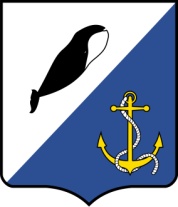 АДМИНИСТРАЦИЯПРОВИДЕНСКОГО ГОРОДСКОГО ОКРУГАПОСТАНОВЛЕНИЕВ соответствии с требованиями федеральных законов от 21 декабря 1994 года №68-ФЗ «О защите населения и территорий от чрезвычайных ситуаций природного и техногенного характера», от 06 октября 2003 года №131-ФЗ «Об общих принципах организации местного самоуправления в Российской Федерации», на основании решения Комиссии по предупреждению и ликвидации чрезвычайных ситуаций и обеспечению пожарной безопасности Чукотского автономного округа (протокол от 14 марта 2018 года №1), в целях обеспечения безопасности людей при выездах (выходах) в тундру (в море) на территории Провиденского городского округа, Администрация Провиденского городского округа ПОСТАНОВЛЯЕТ:1. Уполномоченным главы Администрации Провиденского городского округа в селах:1.1. Организовать информирование жителей сел о необходимости соблюдения требований безопасности при выездах (выходах) в тундру (в море) и (или) передвижении из одного населенного пункта в другой.1.2. Обращать особое внимание граждан на необходимость информирования уполномоченных главы Администрации Провиденского городского округа в селах и (или) единой дежурно-диспетчерской службы (далее – ЕДДС) Администрации Провиденского городского округа, а также своих родственников и знакомых о выезде (выходе) из населенного пункта, с указанием типа, марки, регистрационного номера транспортного средства, фамилии, имени и отчества старшего группы (водителя транспортного средства), маршрута движения, количества выехавших (вышедших) в тундру (в море) людей, контрольных точек маршрута (при их наличии) и ориентировочного времени их прохождения, предположительного времени прибытия в пункт назначения, а также сведений о наличии средств связи (номера телефонов, частоты радиостанций, время выходов на связь), запасов топлива, продовольствия и воды.1.3. При обращениях граждан принимать от них сведения, указанные в пункте 1.2. настоящего постановления, и передавать указанные сведения в ЕДДС Провиденского городского округа по любым каналам связи.1.4. Информировать население и руководителей предприятий, учреждений и организаций, расположенных в селах, о прогнозе возникновения неблагоприятных и опасных гидрометеорологических явлений.2. Рекомендовать руководителям учреждений, предприятий и организаций, независимо от форм собственности, территориально-соседским общинам, индивидуальным предпринимателям, имеющим в собственности транспортные средства и осуществляющим деятельность в сфере перевозок:2.1. Провести внеплановые инструктажи с работниками по соблюдению безопасности людей при выездах (выходах) в тундру (в море) и (или) передвижении из одного населенного пункта в другой;2.2. Своими распорядительными актами запретить несанкционированный выезд (выход) всех типов служебных транспортных средств в тундру (в море). 2.3. При организации санкционированных выездов (выходов) в тундру (в море) представлять в ЕДДС Администрации Провиденского городского округа сведения, указанные в пункте 1.2. настоящего постановления.2.4. Обеспечить выезды (выходы) в тундру (в море) служебных транспортных средств средствами связи, необходимым запасом топлива, продовольствия и воды, а при выходах в море, кроме того – необходимым количеством спасательных средств.2.5. Информировать сотрудников о прогнозе возникновения неблагоприятных и опасных гидрометеорологических явлений.3. Начальнику отдела военно-мобилизационной работы, гражданской обороны и чрезвычайных ситуаций Администрации Провиденского городского округа (Романенко А.А.):3.1. Организовать работу ЕДДС Администрации Провиденского городского округа:3.1.1. По приему и обобщению сведений, предоставляемых предприятиями, учреждениями, организациями, уполномоченными главы Администрации Провиденского городского округа в селах и гражданами в соответствии с пунктом 1.2. настоящего постановления.3.1.2. По информированию населения, уполномоченных главы Администрации Провиденского городского округа в селах и руководителей предприятий, учреждений и организаций о прогнозе возникновения неблагоприятных и опасных гидрометеорологических явлений.3.2. Подготовить проект соглашения об информационном взаимодействии Администрации Провиденского городского округа с заинтересованными оперативными службами в целях упорядочивания обмена информацией.3.3. Организовать информирование жителей Провиденского городского округа о необходимости соблюдения требований безопасности при выездах (выходах) в тундру (в море) и (или) передвижении из одного населенного пункта в другой.3.4. Разместить в информационно-телекоммуникационной сети Интернет на официальном сайте Провиденского городского округа рекомендации и памятки для населения по обеспечению безопасности людей при выездах (выходах) в тундру (в море).4. Рекомендовать гражданам информировать ЕДДС Администрации Провиденского городского округа о планируемых выездах (выходах) в тундру (в море) и (или) передвижении из одного населенного пункта в другой по телефонам 8(42735)22666 и 8(42735)22194, либо путем направления информационного сообщения на адрес электронной почты edds_provideniya@mail.ru в информационно-телекоммуникационной сети Интернет. 5. Обнародовать настоящее постановление в информационно-телекоммуникационной сети Интернет на официальном сайте Провиденского городского округа.6. Настоящее постановление вступает в силу со дня обнародования.7. Контроль за исполнением настоящего постановления возложить на заместителя главы администрации, начальника управления промышленной политики, сельского хозяйства, продовольствия и торговли Парамонова В.В.Подготовил:                                             	А.А. РоманенкоСогласовано:                                            	Д.В. Рекун 								В.В. Парамонов							Е.А. КрасиковаРазослано: дело, отдел ВМР, ГОиЧС, уполномоченные главы администрации в селахот 12 апреля 2018 г.№ 112пгт. ПровиденияО мерах по обеспечению безопасности людей при выездах (выходах) в тундру (в море) на территории Провиденского городского округаГлава администрации                                                              С.А. Шестопалов